Forces and Moments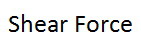 القوة المحورية (axial force):وهي القوة الموازية الى محور العتبة والعمودية على مساحة المقطع (cross section).قوة القص (shear force) V : وهي القوة العمودية على محور العتبة والموازية لمساحة المقطع (cross section). عزم اللي (Torque moment): وهو العزم الذي يدور حول محور العتبة x-axix ويحاول ان يلوي الجسم.عزم الانحناء (bending moment): وهو العزم الذي يدور حول محور y-axix ومحور z-axix ويحاول ان يحني الجسم.